6621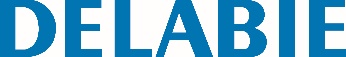 Secador de mãos automático ótico ABS brancoReferência: 6621 Informação para prescriçãoSecador de mãos automático. Acionamento automático por célula ótica. Acabamento carcaça ABS branco. Dimensões : 124 x 216 x 318 mm. Peso : 3,8 kg. Potência : 1 960 W. 50 Hz. Caudal : 65 l/s. Baixo nível sonoro : 58 dBA. Classe I, IPX1. CE, TÜV GS. 